山东大学外国语学院西班牙语专业人才培养状况报告（2016年）一、培养目标与规格	本专业培养具有扎实的西班牙语语言基础、熟练的语言运用能力、丰富的知识储备、较强的实践创新和自主学习能力以及良好的文化道德素质复合型西班牙语人才。学生毕业后能够在文化、金融、经贸、媒体、教育、科研等行业机构担任翻译、管理、文化推广、教学研究等工作。二、培养能力（一）专业基本情况：	山东大学西班牙语专业开设于2006年，是山东省首批开设西班牙语本科专业的院校。本专业注重强化学生语言运用能力与提升外语知识素养相结合，在优化课堂教学的同时锻炼学生自主学习及创新能力，依托山东大学优势资源，拓宽人才培养模式，深化多元课程体系，不断开拓交流学习方式，为学生创造赴西班牙、拉美语言学习机会，全面提升学生的综合竞争能力。（二） 在校生规模    截至2016年11月，本专业共有本科在校生为129人。（三） 课程体系1、培养方案学时与学分2、实验3、精品课程、精品视频公开课、精品资源共享课、双语课程、慕课等课程建设情况：	西班牙语专业始终致力于深化多元课程体系以满足人才多方向培养的需求，在语言基础课程方面注重多层次分段培养，多次组织专业老师参加全国性观摩教学研讨活动，采取集体备课讨论方式，在不断更新教学方法、补充教学资料的同时锻炼学生自主学习和独立思辨能力，提高教学质量。目前本专业尚无各类精品课程。4、课外科技文化活动说明：统计时间为2015年9月－2016年11月2015年11月 西班牙语学习及留学讲座2016年 9月  西班牙语新生入学专业学习座谈2016年 11月 《如何学好西班牙语语法》课外科技文化活动项目：截至2016年11月，本专业学生暂无参加课外文化活动。（四）创新创业教育情况本专业积极组织学生参加学院及学校组织的创新创业教育活动，2015年10月23日组织学生参加创想人生就业创业讲座。三、培养条件（一） 教学经费投入：	本年度教学日常运行费用、教学改革费用、课程建设费用、教材建设费用、专业建设费用、校内外实践实习费用、教学研讨费用、教学差旅费用、图书资料购置费用、学生活动费用、及其他用于教学的费用等总计90875元，生均经费为1136元。本五年期内，2011年度-2014年度的总投入分别为135445元、114962元、105657元和115215元，2012至2014年生均投入经费分别为898元、919元和976元。（二）教学设备2010至2016年大型设备建设情况如下：（三）教师队伍建设1、师资队伍数量及结构截至11月底，在职专任教师共5人（1）职称结构（2） 学历结构（3）学位结构  （4）年龄结构2、人才队伍建设	目前本专业在职专任教师共5名，其中具有中级职称4人，初级职称1人；获得博士学位1人，其余均为博士在读。此外，本专业外聘教授1位，硕士生导师。本专业长期聘请西班牙语外籍教师2位。3、教师获奖情况	本专业教师多次获得院级“优秀教学奖”及“优秀班主任奖”。张沁园老师获得2015年山东大学课堂质量优秀奖，邹晓老师指导的本科论文获得2016年山东大学本科优秀论文。4、教学研讨及研修活动	本专业教师定期举行集体备课以及教学研讨，彼此相互交流互相借鉴；依托学院学校平台，赴兄弟院校进行交流学习；定期邀请国内西班牙语专业资深专家讲学，为本专业师生提供学习机会。同时积极参加全国西班牙语教学观摩研讨会学习，不断优化教学模式，最大限度提高教学质量。（四）实习基地建设本专业积极为学生创造实习机会，锻炼学生语言综合运用能力，为就业打下基础，目前尚无实习基地。（五）信息化建设本专业信息化建设主要通过两方面途径：一方面通过学院网站对本专业发展动态，交流合作、招生推广进行宣传，实现与其它兄弟院校交流互动。另一方面利用自媒体资源，创建微信公众号作为宣传交流的平台，同时充分调动学生的创造力和组织能力，定期在公众号发布西班牙语文化活动通知，丰富学生的学习生活。目前本系公众号正在积极建设中。四、培养机制与特色（一）合作办学：本专业依托本校的校际合作项目，与西班牙阿尔卡拉大学，拉里奥哈大学及瓦伦西亚大学建立定期互派交流学生。此外，本系积极组织学生参加国家留学基金委交流项目遴选，不定期向拉美国家的大学派遣学生参加语言文化课程学习。（二）教学管理：（垂直监督，平行监督，学生反馈）本专业教学管理主要通过以下三个方面进行：第一，垂直监督：学院不定期安排教学督导员听课，抽查教师教学质量，同时将督导员的听课意见及时反馈给本专业，及时解决教学中存在的问题；第二，平行监督：本专业教师不定期听课，合理监控教学质量，客观分析教学效果，通过座谈或集体备课的方式彼此交流教学经验，共同解决问题：第三，学生反馈：本专业严格执行学院规定的班主任制度，每个年级固定安排一位专业老师做班主任，负责定期与学生进行座谈交流，做好专业老师与学生之间的沟通工作，及时将学生的意见反馈给教师，促进教学水平的提升。此外，积极配合学校开展教学评价活动，客观理性分析教学评估结果，不断完善各个教学环节，实现教学效果。（三）产学研协同育人机制本专业积极参与推动产学研协同育人机制，截至2016年11月暂无此方面情况。（四）“三跨四经历”人才培养模式（五）暑期学校本专业积极配合暑期学校工作，目前尚未开设暑期学校课程（六）校园文化建设本专业鼓励学生在校积极参加各种文化活动丰富校园文化建设。西班牙语专业学生主要参与以下活动：外国语学院第九届外文节，新生三仪教育，草叶论坛，名师见面会，2016级西班牙语洗学长学姐学习经验交流会，知律明礼大讲堂，“创动未来，智汇今业”讲座等。此外本专业学生积极参加各种志愿者活动，如山东省博物馆志愿者、第22届国际历史学科大会志愿者济南市第三届超级马拉松大赛志愿者、山东大学国际暑期活动志愿者、大明湖英语角志愿服务活动、以及聋儿康复中心志愿活动、“地球一小时”的活动、“学雷锋日”活动等，受到组织单位的积极肯定。五、培养质量（一）毕业率及学位授予率2016年共审核应届毕业生39人，符合毕业条件的人数为38人，应届本科生总体毕业率 97.4%；符合学位授予条件有38人，应届本科生总体学位授予率97.4%。（二）毕业生就业率表：2016届毕业生就业率（三）就业专业对口率表：2016届毕业生就业专业对口率（四）毕业生发展情况截至2016年11月底，2016届毕业生共有39人，其中国内升学4人，国外升学14人，公务员或选调生3人，企业16人，待业2人。具体分布行业详见下图：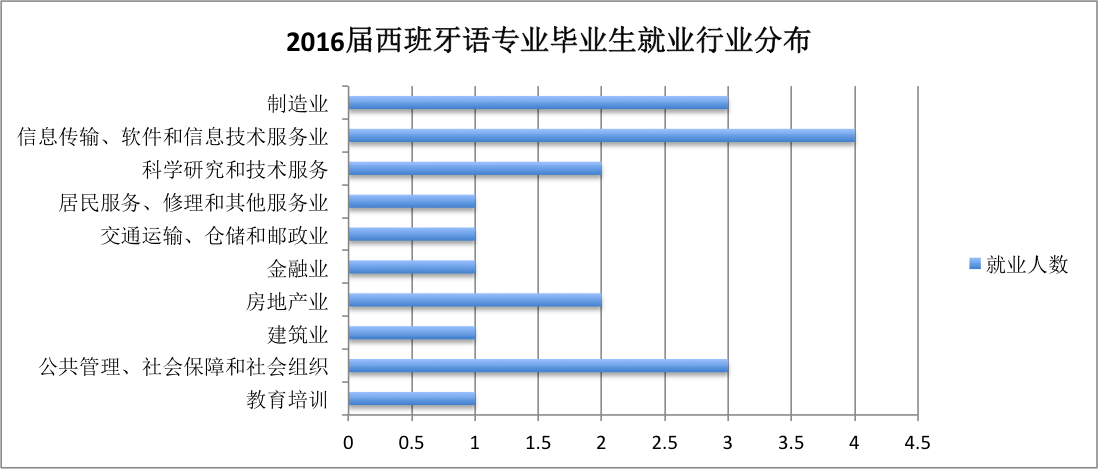 （五）就业单位满意率指标解释：2015届毕业生就业单位满意情况；绝大部分用人单位对本专业毕业生的工作持肯定态度，毕业生基本展示了扎实的专业知识、良好的道德素质、敬业的工作态度、积极的团队合作精神及创新能力。（六）社会对专业的评价指标解释：社会各界对本专业历年培养情况的总体评价情况，如本专业获得的荣誉或建设项目、本专业毕业生获得的荣誉等，可用案例、媒体报道、数据等加以佐证。    社会各界对山东大学西班牙语专业的历届毕业生总体评价较高。大部分毕业学生能够将山大学子厚德、勤学、笃实、创新的精神风貌，就业单位总体满意度高，多数用人单位与学院形成了长期、良好的合作关系。（七）学生就读该专业的意愿（专业满足率）表：2016年本科招生一志愿满足率（八）学习成果2016届毕业生学习成果六、毕业生就业创业本专业积极鼓励学生参加学校组织的各种就业创业活动，截至2016年11月，本专暂无创业情况。七、专业发展趋势及建议西班牙语作为西班牙,拉丁美洲和非洲20多个国家地区的官方语言，是联合国6大工作语言和国际通用语种之一。目前世界上使用西班牙语的人口约为五亿六千七百万，是继汉语之后，世界上第一语言使用者数量最多的语言。近20年来全国西班牙语专业呈现井喷式增长趋势，这更需要我们冷静、客观、理性把握发展，确定符合市场需求以及学校人才培养总体定位的专业发展方向。山东大学西班牙语专业坚持以提高专业核心竞争力为本，通过更新教学理念，完善教学方法，优化课程结构来提高课程教学质量，增进国际交流合作，推进语言交流基础上的文化对话，实现语言精尖人才培养；在夯实学生语言基本功的基础上，依托山东大学多学科优势，努力实现多元化语言培养方向，提升语言专业学习的“附加值”；要主动适应市场需求，树立专业忧患意识和前瞻意识，增加校企合作，建立实习机制，避免供需矛盾。充分利用山东作为沿海省份的经贸、文化地域优势，积极参与政治、经济、人文交流，为本专业人才发展创造更多的机遇。八、存在的问题及整改措施目前本专业在人才培养存在的问题主要可总结为如果处理以下几种关系：第一，在优化课程体系方面，如何处理外语专业课程精减与保证教学质量的关系，需要在精化课程内容方面，不断完善教学方法，利用多媒体教学模式，全面调动学生课堂积极性，培养学生语言自主学习能力。第二，在细化课程设置方面，如何处理多元化课程与相配套的教材建设的关系。目前全国西班牙语专业教学普遍存在课程更新换代与教材内容陈旧形式单一之间的矛盾，教材脱节严重影响课程大纲的顺利实施。教材建设任务繁重，对外来教材的引用需要广泛试验、科学论证的过程。本专业应该根据人才培养目标，课程结构与学生特点来科学规划性制定教材，依托校际合作的交流资源，加大教材建设，促进教学质量稳步提升。第三，人才培养方面，如何处理西班牙语与汉语学习的关系。母语退化是目前外语人才培养面临的严峻问题，也是企业在选拔录用人才所反馈的现象。在外语学习的同时，学校统筹考虑对外语专业学生的国学、古汉语、中国文化、礼仪等素质的培养。第四，面临师资职称结构失调，如何处理人才培养与人才引进的关系。本专业目前教师梯队建设滞后，教学团队中缺少学术带头人，获得博士学位的仅有1名，师资低龄化现象突出。在教师队伍建设方面，应该坚持人才引进与人才培养有机结合，一方面积极采取措施引进具有博士学位及较强科研能力的学术带头人，另一方面注重青年教师发展，鼓励现任教师提升学历，提供进修或出国深造机会，挖掘青年教师发展潜力，不断改善学历结构提高科研水平。     年级人数2013级2014级2015级2016级总计28363431129人课程性质课程类别课程类别学分学分学时学时占总学分百分比占总学分百分比必修课通识教育必修课程通识教育必修课程126292507+23周76384%19.33%必修课学科基础平台课程学科基础平台课程126202507+23周32084%13.33%必修课专业基础课程专业基础课程126562507+23周105684%37.33%必修课专业必修课程专业必修课程126162507+23周36884%10.67%必修课实践环节不含实验课程12652507+23周23周84%3.34%必修课实践环节含实验客课程12602507+23周084%0%选修课通识教育核心课程通识教育核心课程241038416016%6.67%选修课通识教育选修课程通识教育选修课程2433844816%2%选修课专业选修课程专业选修课程241138417616%7.33%毕业要求总合计毕业要求总合计毕业要求总合计1501502891+23周2891+23周100%100%有实验的课程（门）独立设置的实验课程（门）独立设置的实验课程（门）综合性、设计性实验教学课程（门）综合性、设计性实验教学课程（门）实验开出率13101033100%实验课程一览表实验课程一览表实验课程一览表实验课程一览表实验课程一览表实验课程一览表实验类型实验类型课程名称课程名称实验开出率实验开出率有实验的课程有实验的课程西班牙语试听、西班牙语口语、西班牙语视听说、西班牙语主题阅读、西班牙语新闻报刊阅读、西班牙语笔译、西班牙语口译、西班牙语影视赏析、翻译实践、同声传译西班牙语试听、西班牙语口语、西班牙语视听说、西班牙语主题阅读、西班牙语新闻报刊阅读、西班牙语笔译、西班牙语口译、西班牙语影视赏析、翻译实践、同声传译100%100%独立设置的实验课程独立设置的实验课程西班牙语试听、西班牙语口语、西班牙语视听说、西班牙语主题阅读、西班牙语新闻报刊阅读、西班牙语笔译、西班牙语口译、西班牙语影视赏析、翻译实践、同声传译西班牙语试听、西班牙语口语、西班牙语视听说、西班牙语主题阅读、西班牙语新闻报刊阅读、西班牙语笔译、西班牙语口译、西班牙语影视赏析、翻译实践、同声传译100%100%综合性、设计性实验教学课程综合性、设计性实验教学课程学术论文写作、毕业论文、毕业设计学术论文写作、毕业论文、毕业设计100%100%项目项目数量文化、学术讲座数（个）总数3文化、学术讲座数（个）其中：校级0文化、学术讲座数（个）院级3本科生课外科技、文化活动项目（个）总数本科生课外科技、文化活动项目（个）其中：国家大学生创新性试验计划项目0本科生课外科技、文化活动项目（个）省部级项目0本科生课外科技、文化活动项目（个）学校项目0仪器设备名称购置年份投入自主学习室201130万东方正龙数字语言实验室201235万东方正龙数字语言实验室201335万多媒体教学设备201310万多媒体教学设备201410万高级中级初级及以下总数041所占比例0%80%20%研究生本科专科及以下总数500所占比例100%0%0%博士硕士本科专科及以下总数1400所占比例20%80%0%0%34 岁及以下35 岁-50 岁51 岁及以上总数410所占比例80%20%0%项目项目2013201420152016合计本校学习经历招收人数28363431129本校学习经历具有双学位背景5105020第二校园经历派出00000第二校园经历接收20002海外学习经历派出20270047海外学习经历接收00000社会实践经历社会实践团队00000项目项目人数百分比1. 本专业应届毕业生就业率专业就业学生总数　3994.87%1. 本专业应届毕业生就业率已就业学生人数　1948.72%1. 本专业应届毕业生就业率实际就业率　3794.87%1. 本专业应届毕业生就业率其中灵活就业人数　37.69%1. 本专业应届毕业生就业率灵活就业率　37.69%2.本专业应届毕业生升学基本情况（人）免试推荐研究生　37.69%2.本专业应届毕业生升学基本情况（人）考研录取  12.56%2.本专业应届毕业生升学基本情况（人）出国留学　1435.90%专业对口情况人数或百分比基本对口5／26.32%有些关联13/68.42%非常对口1/5.26%毫不相关无不清楚无录取人数第一志愿录取人数一志愿录取率调剂人数调剂率报到率311036%825.8%100%项目项目项目内容学科竞赛获奖（项）学科竞赛获奖（项）总数学科竞赛获奖（项）学科竞赛获奖（项）其中：国际级学科竞赛获奖（项）学科竞赛获奖（项）国家级学科竞赛获奖（项）学科竞赛获奖（项）省部级本科生创新活动、技能竞赛获奖本科生创新活动、技能竞赛获奖总数本科生创新活动、技能竞赛获奖本科生创新活动、技能竞赛获奖其中：国际级本科生创新活动、技能竞赛获奖本科生创新活动、技能竞赛获奖国家级本科生创新活动、技能竞赛获奖本科生创新活动、技能竞赛获奖省部级文艺、体育竞赛获奖（项）文艺、体育竞赛获奖（项）总数文艺、体育竞赛获奖（项）文艺、体育竞赛获奖（项）其中：国际级文艺、体育竞赛获奖（项）文艺、体育竞赛获奖（项）国家级文艺、体育竞赛获奖（项）文艺、体育竞赛获奖（项）省部级学生发表学术论文（篇）学生发表学术论文（篇）学生发表学术论文（篇）0学生发表作品数（篇、册）学生发表作品数（篇、册）学生发表作品数（篇、册）0学生获准专利数（项）学生获准专利数（项）学生获准专利数（项）0英语等级考试英语四级考试累计通过率（%）英语四级考试累计通过率（%）英语等级考试英语六级考试累计通过率（%）英语六级考试累计通过率（%）